Ո Ր Ո Շ ՈՒ Մ14 օգոստոսի  2024 թվականի  N 1306 - ԱՍԵՓԱԿԱՆՈՒԹՅԱՆ ԻՐԱՎՈՒՆՔՈՎ  ՍԱՄՎԵԼ ՇԱՀԵՆԻ ՂԱԶԱՐՅԱՆԻՆ, ԱԼԵՆ ՍԱՄՎԵԼԻ ՂԱԶԱՐՅԱՆԻՆ, ՀԱԿՈԲ ՍԱՄՎԵԼԻ ՂԱԶԱՐՅԱՆԻՆ ԵՎ ԳԱՅԱՆԵ ՊԱՐՈՒՅՐԻ ՀԱԿՈԲՅԱՆԻՆ ՊԱՏԿԱՆՈՂ ԿԱՊԱՆ ՀԱՄԱՅՆՔԻ ԴԱՎԻԹ ԲԵԿ ԳՅՈՒՂՈՒՄ ԳՏՆՎՈՂ  ԲՆԱԿԵԼԻ ՏԱՆԸ, ՏՆԱՄԵՐՁ ՀՈՂԱՄԱՍԻՆ ԵՎ ՕԺԱՆԴԱԿ ՇԻՆՈՒԹՅԱՆԸ ՀԱՍՑԵ ՏՐԱՄԱԴՐԵԼՈՒ ՄԱՍԻՆՂեկավարվելով «Տեղական ինքնակառավարման մասին» Հայաստանի Հանրապետության օրենքի 35-րդ հոդվածի 1-ին մասի 22-րդ, 24-րդ կետերով, համաձայն Հայաստանի Հանրապետության կառավարության 2005 թվականի դեկտեմբերի 29-ի                  N 2387-Ն որոշման և հաշվի առնելով Գայանե Հակոբյանի դիմումը, ո ր ո շ ու մ  ե մ․ Սեփականության իրավունքով Սամվել Շահենի Ղազարյանին, Ալեն Սամվելի Ղազարյանին, Հակոբ Սամվելի Ղազարյանին և Գայանե Պարույրի Հակոբյանին պատկանող Կապան համայնքի Դավիթ Բեկ գյուղում գտնվող 0․0313 հա հողամասին, 206․0 քառ․ մ մակերեսով բնակելի տանը և օժանդակ շինությանը տրամադրել հասցե՝ Սյունիքի մարզ, Կապան համայնք, գյուղ Դավիթ Բեկ, 1-ին փողոց, 7-րդ նրբանցք, թիվ 6 բնակելի տուն։         ՀԱՄԱՅՆՔԻ ՂԵԿԱՎԱՐ                                       ԳԵՎՈՐԳ  ՓԱՐՍՅԱՆ     2024թ․ օգոստոսի14
         ք. Կապան
ՀԱՅԱՍՏԱՆԻ ՀԱՆՐԱՊԵՏՈՒԹՅԱՆ ԿԱՊԱՆ ՀԱՄԱՅՆՔԻ ՂԵԿԱՎԱՐ
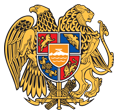 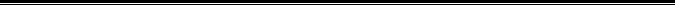 Հայաստանի Հանրապետության Սյունիքի մարզի Կապան համայնք 
ՀՀ, Սյունիքի մարզ, ք. Կապան,  060720072, kapanmayor@gmail.com